ESCOLA CEME RECANTO DA CRIANÇAATIVIDADES REMOTAS / NÃO PRESENCIAISPROFESSORA: SILVANIA DE LIMADISCIPLINA: EDUCAÇÃO FÍSICAÉRIE: DE PRÉ I AO 2° ANODATA: 14/08/2020ALUNO (A): ____________________________________________________________JOGO DA MEMÓRIA ESPORTIVOÉ UM JOGO RECREATIVO QUE EXIGE MEMÓRIA E UMA GRANDE CAPACIDADE DE ATENÇÃO POR PARTE DOS PARTICIPANTES. ESTE TIPO DE JOGO É PERFEITO PARA ESTIMULAR A CONCENTRAÇÃO, A OBSERVAÇÃO E A MEMÓRIA DAS CRIANÇAS. ESTE DIVERTIDO JOGO REQUER OBSERVAÇÃO, MUITA ATENÇÃO E CONCENTRAÇÃO DAS CRIANÇAS.MATERIAL: TESOURA, COLA E PAPELÃO OU QUALQUER OUTRO MATERIAL MAIS FIRME.ATIVIDADE:  O ALUNO DEVERÁ RECORTAR OS SÍMBOLOS DOS TIMES BRASILEIROS, COLAR EM UM PAPELÃO E JOGAR COM UMA OU MAIS PESSOAS.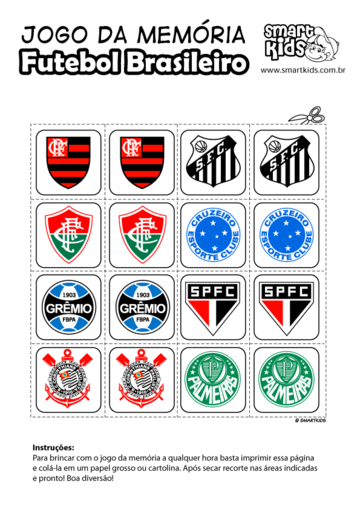 REGISTREM SUAS ATIVIDADES ATRAVÉS DE VÍDEOS FOTOS E ENVIEM PARA O FACEBOOK OU WHATSAPP DA ESCOLA